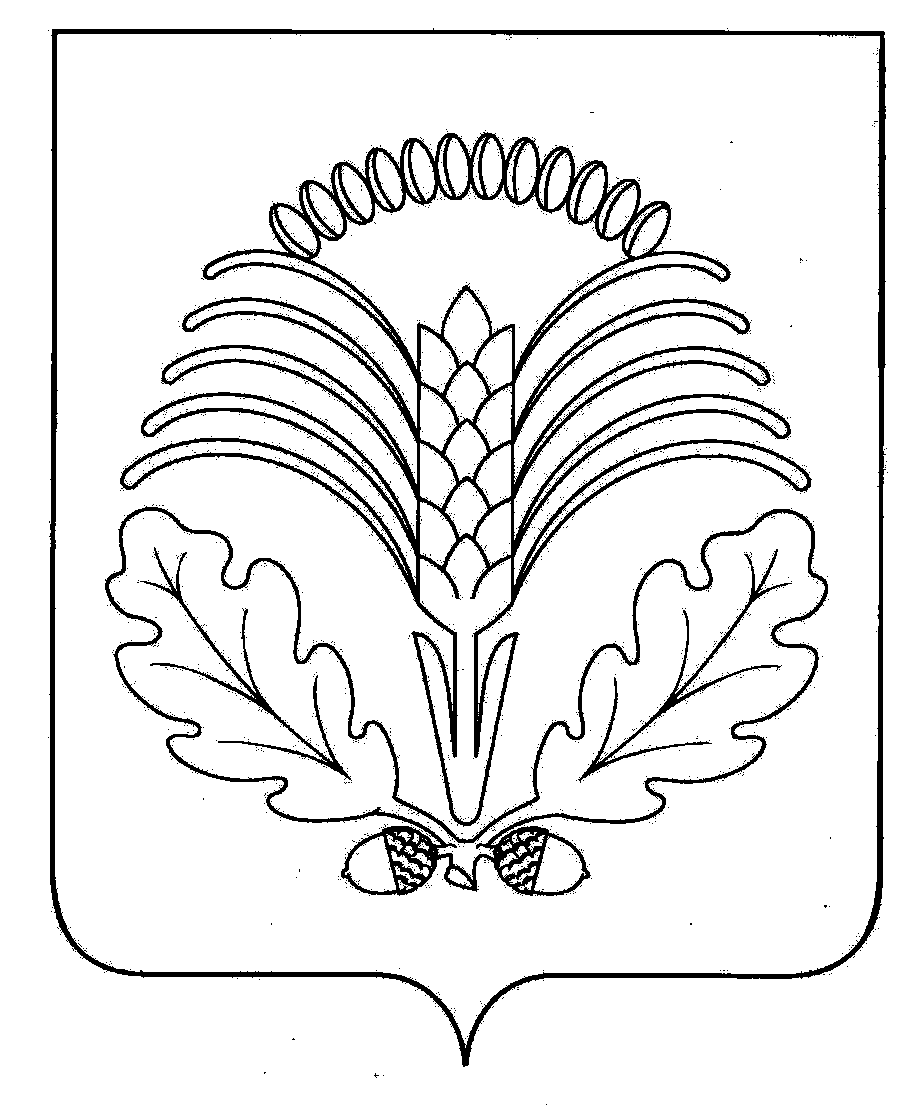 АДМИНИСТРАЦИЯГРИБАНОВСКОГО МУНИЦИПАЛЬНОГО РАЙОНАВОРОНЕЖСКОЙ ОБЛАСТИП О С Т А Н О В Л Е Н И Еот 27.03.2018г. № 139                        п.г.т.  ГрибановскийВ целях  приведения  муниципального  правового  акта  в соответствие  с действующим  законодательством, актуализации сведений,  руководствуясь  Федеральным  законом  от 27.07.2010 №210-ФЗ «Об   организации  предоставления  государственных  и муниципальных  услуг», постановлением  администрации  Грибановского  муниципального  района  Воронежской    области    от  22.04.2015г  № 279 «О  порядке   разработки  и утверждения  административных  регламентов  предоставления   муниципальных   услуг    на    территории    Грибановского муниципального района Воронежской области»,  администрация Грибановского  муниципального  района  Воронежской области п о с т а н о в л я е т:         1. Внести в административный регламент администрации  Грибановского муниципального района Воронежской области по предоставлению муниципальной услуги «Раздел, объединение земельных участков, находящихся в муниципальной собственности»  утвержденный постановлением администрации Грибановского муниципального района от 30.09.2016г. № 362 следующие изменения:1.1. В подпункте 1.3.2. пункта 1.3.   раздела 1, подпункте 2.13.3. пункта 2.13. раздела 2 и в пункте 1 приложения № 1 к административному регламенту официальный сайт администрации Грибановского муниципального района в сети Интернет изложить в следующей редакции: «http://gribmsu.ru/».2. Настоящее постановление разместить на официальном сайте администрации Грибановского муниципального района Воронежской области в сети «Интернет».3. Контроль за исполнением данного постановления возложить на заместителя главы администрации муниципального района Тарасова М.И.И.о. главы администрациимуниципального района                                                                      Д.А. ШевелаО внесении  изменений  в административный регламент администрации Грибановского муниципального района Воронежской области по предоставлению муниципальной услуги «Раздел, объединение земельных участков, находящихся в муниципальной собственности» утвержденный постановлением администрации  Грибановского  муниципального района  Воронежской  области  от  30.09.2016г № 362